WALKER WELLNESS CENTER	                       The  is OPEN TO EVERYONE in the communy!!  FEBRUARY  2012                                                       Please join us for FREE & FUN activities!The Walker Wellness Center is located at 107655 Hwy. 395 (Just across the Hwy. from the Country Store) Feel free to call us at (530) 495-2363!!A service of Mono County Mental Health and Proposition 63.DESCRIPTON OF WELLNESS CENTER ACTIVITIESSunMonTueWedThuFriSat12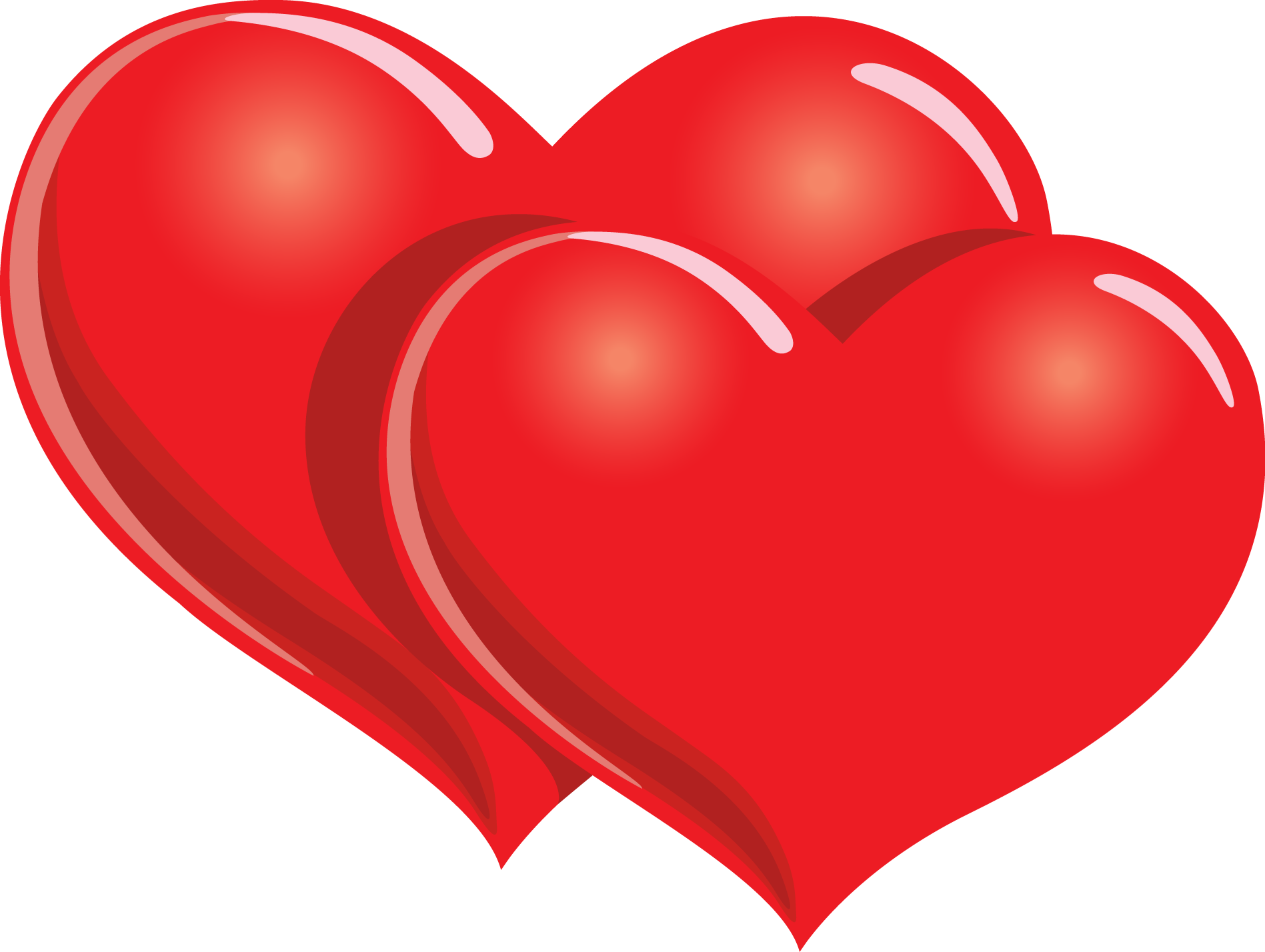 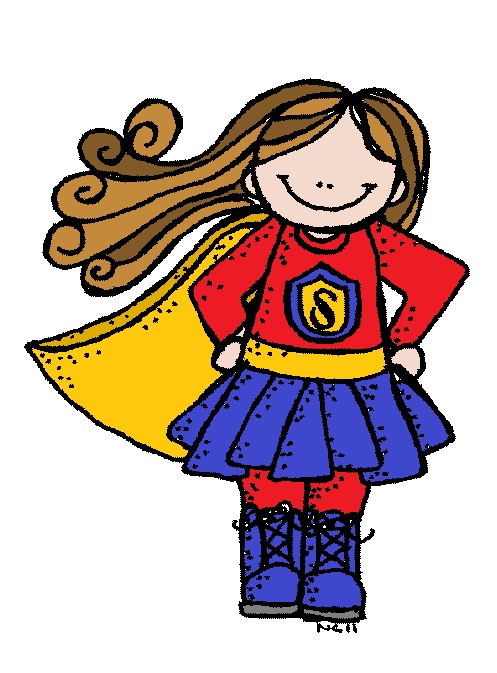 DESCRIPTIONOF EACH ACTIVITY ISON THE BACK3456789Wellness CenterClosedEncaustic Art9:00am-10:00amOpen Studio10:00pm-11:00amParenting Girls Support Group 11:30am – 12:30pmKid’s Art Corner3:30pm-5:00pm 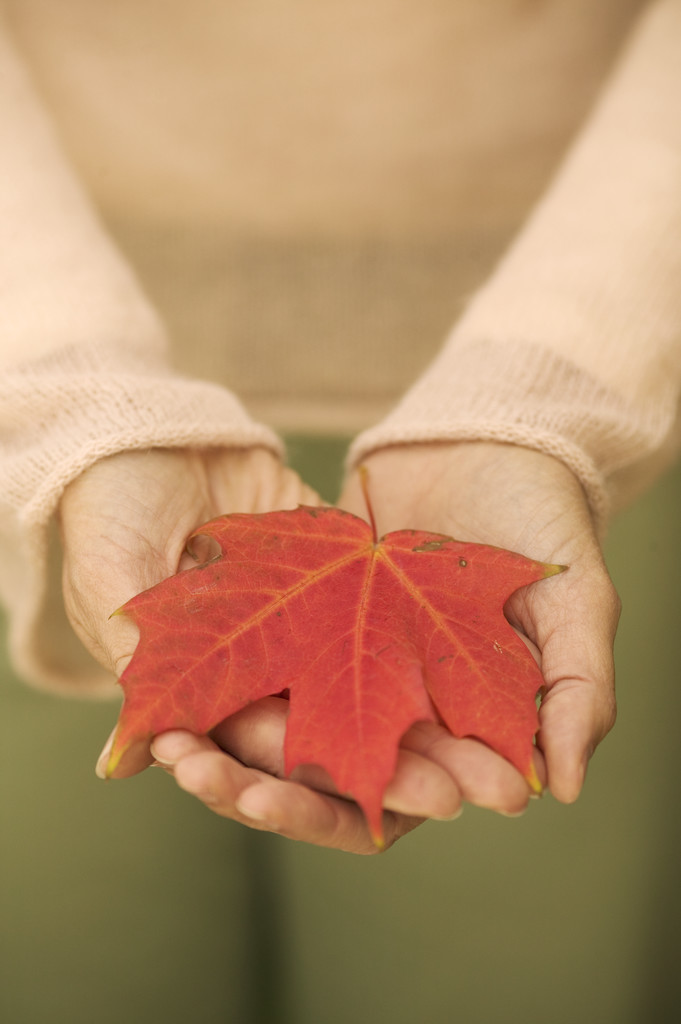 10111213141516Encaustic Art9:30am-10:30amOpen Studio10:30am-12:00pm For Women: Living wh Less Stress2:00pm-3:00pmOpen Studio9:00am-10:00amKnting Circle10:00pm-11:00am Open Studio9:30am-11:30amKid’s Heart Corner3:30pm-5:00pm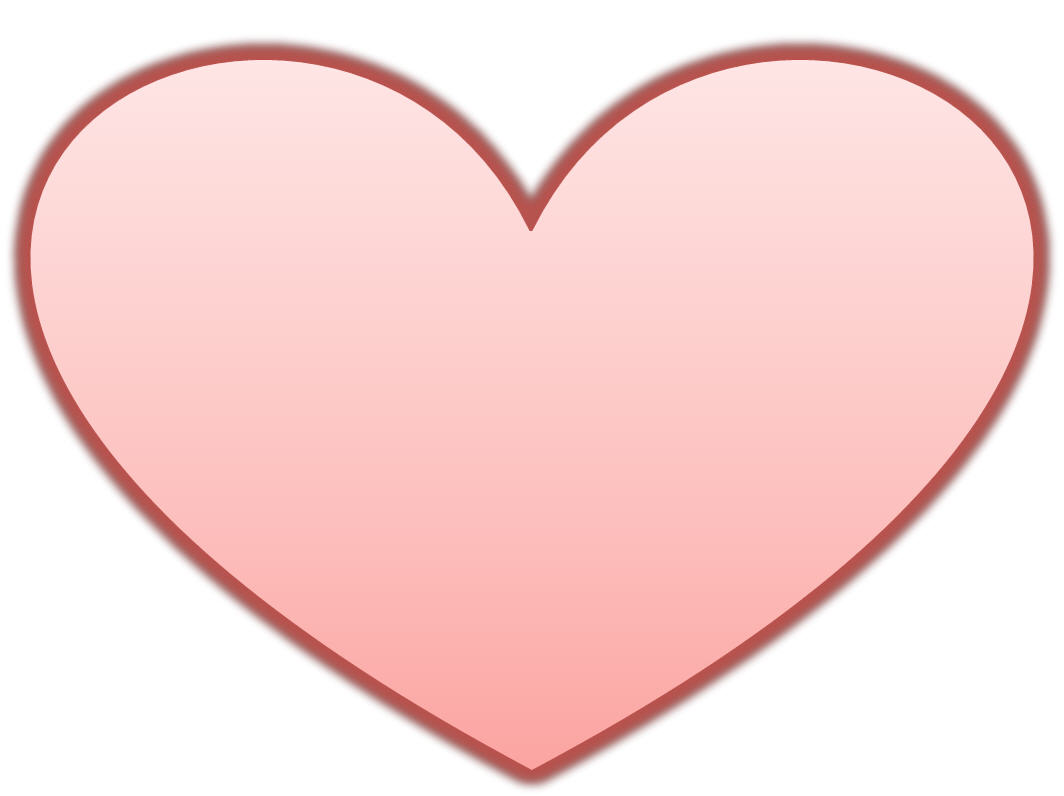 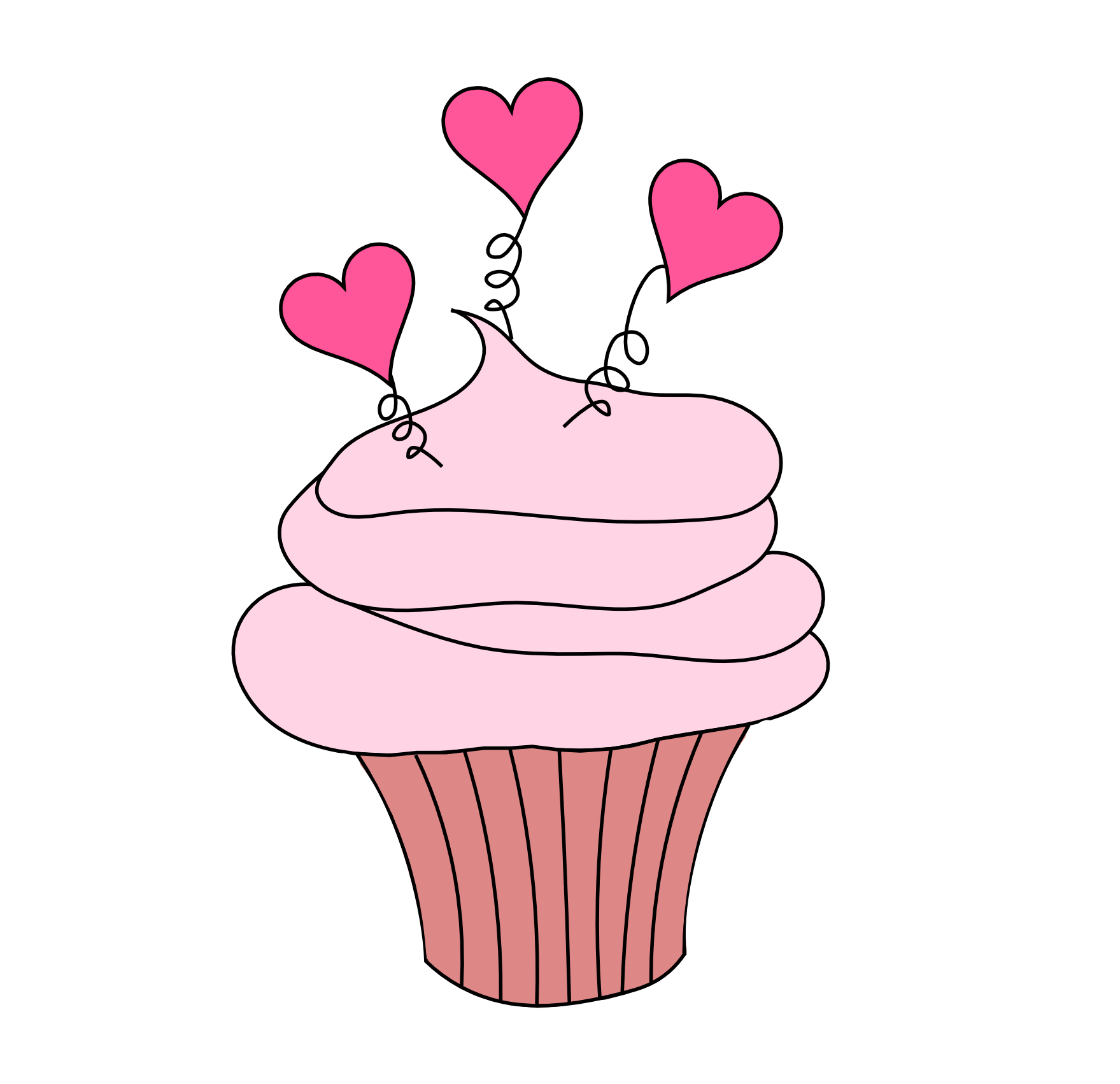 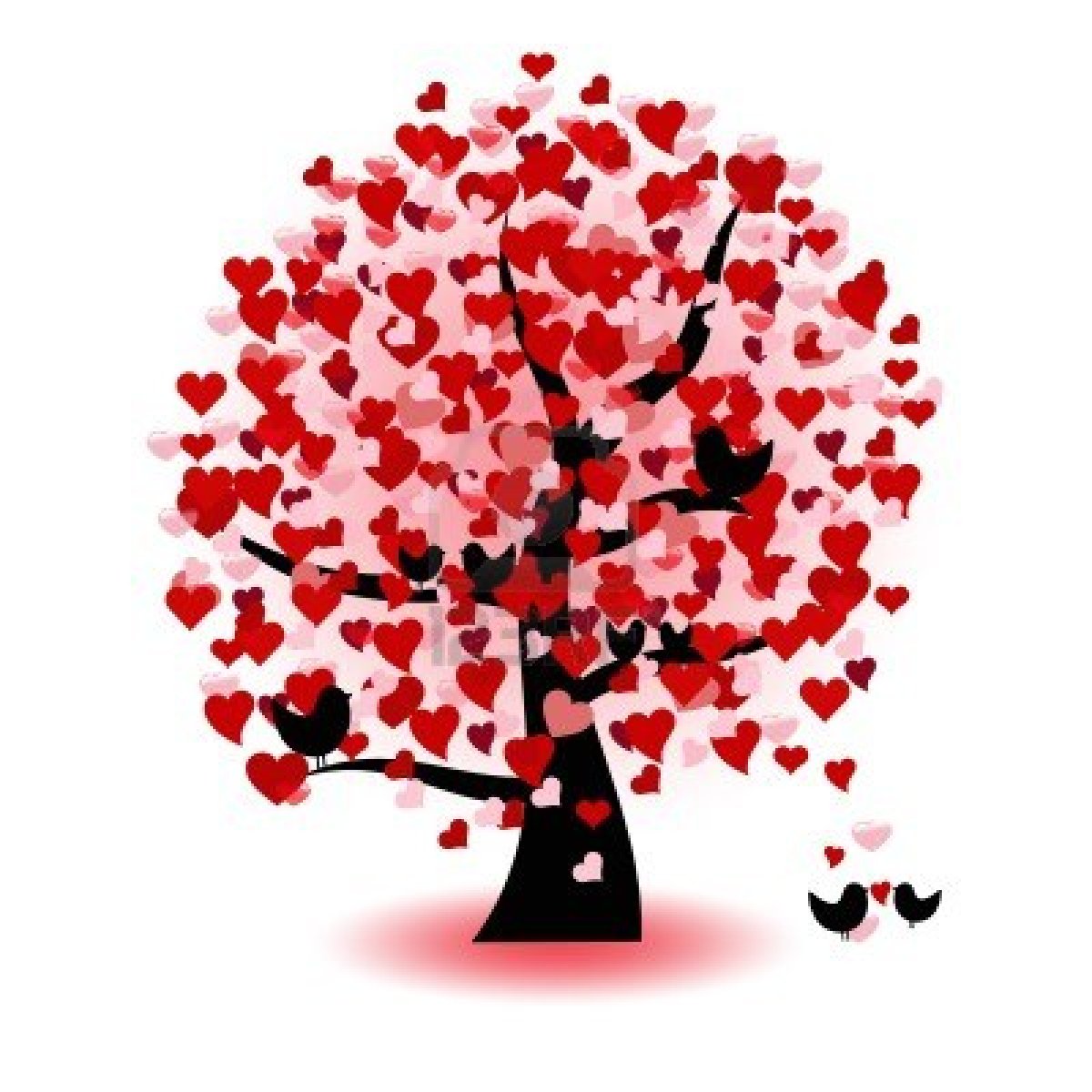 17181920212223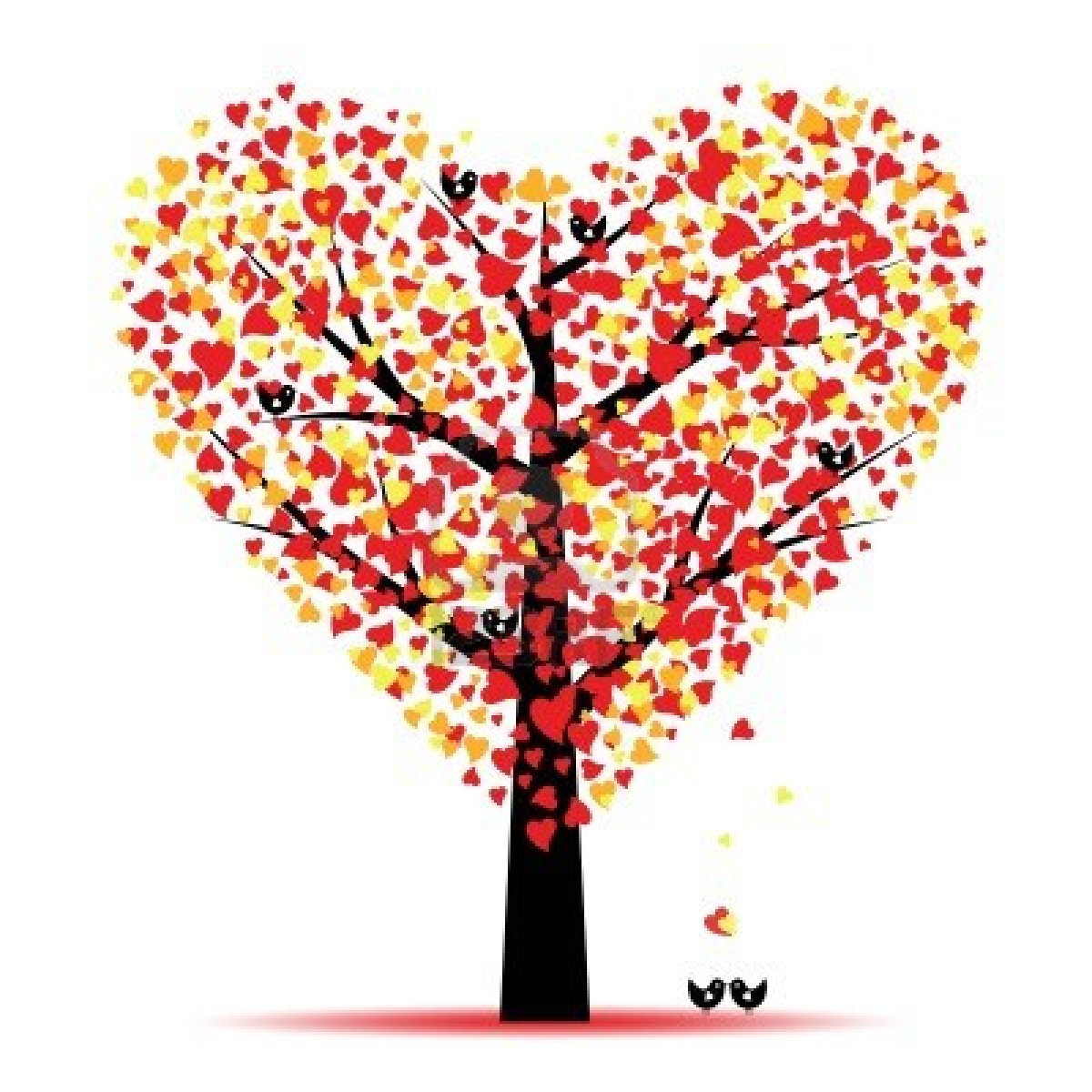 Wellness CenterClosedPresident’sDayEncaustic Art9:00am-10:00amOpen Studio10:00pm-11:00amOpen Studio9:30am-11:30amParenting Girls Support Group 11:30am – 12:30pmKid’s Art CornerDisney’s Brave3:30pm-5:00pm 2425262728A service of  Behavioral Health and Proposion 63.Open Studio9:30am-10:30amIris Folding Cards10:30am-12:00pmFor Women: Living wh Less Stress2:00pm-3:00pmOpen Studio9:00am-10:00amKnting Circle10:00pm-11:00am Open Studio9:30am-11:30amParenting Girls Support Group 11:30am – 12:30pmKid’s Art Corner3:30pm-5:00pm 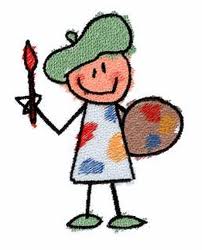 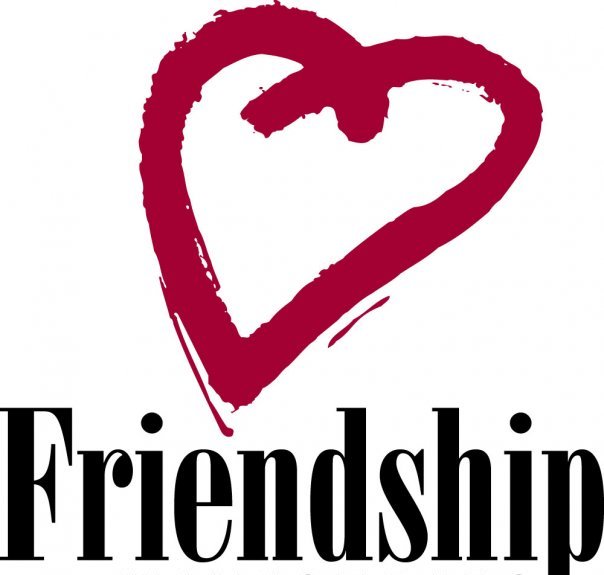 